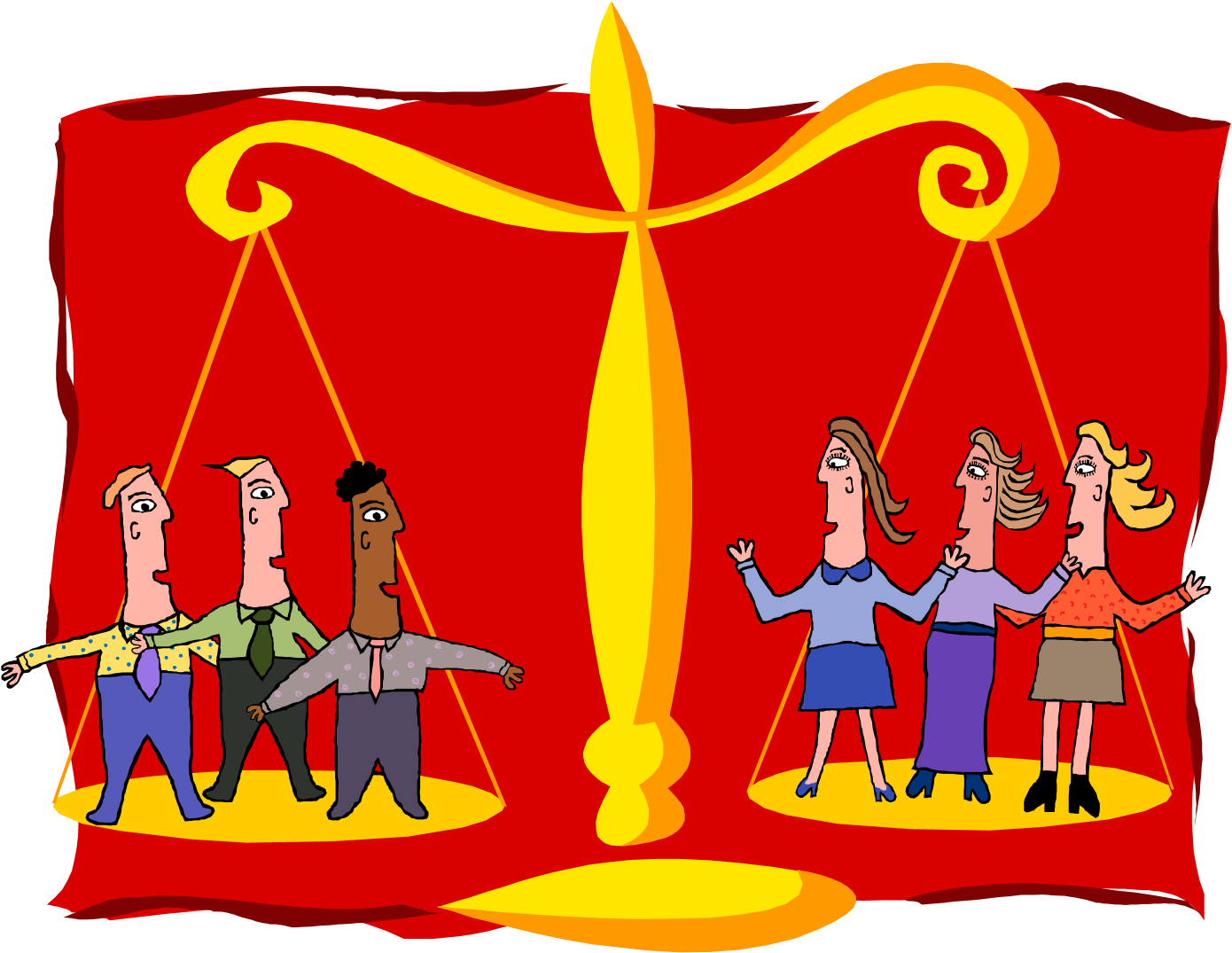 Missoula    YOUTH    TREATMENT    COURT(YTC) Participant Handbook Missoula, Montana  Table of ContentsThe Basics	 	 4Entering Missoula Youth Treatment Court (YTC) 	 8The YTC Long and Short Track Phase System and Road Map	12How to Succeed	20Drug and Alcohol Testing	21Court Sessions	22Incentives/Rewards and Sanctions	24Law Enforcement & Limitation on Participation by YDC Team Members in Criminal Investigation	26 IX. Suspension and Expulsion/Discharge 27X. 	Graduation and Expungement of Records	29Exhibit A – Contract	30Exhibit B – Task Sheet	35Exhibit C – Strength Based Assessment	36Exhibit D – Request for Discharge & Order from YDC	37MISSOULA YTC-JST KEY PERSONNEL INCLUDEJohn W. Larson, District JudgeFourth Judicial District Dept. 3Missoula County CourthouseMissoula, MT 59802(406) 258-4773 Office(406) 240-8739 Cell(406) 258-4852 Fax johlarson@mt.govMark Handelman, Deputy County AttorneyMissoula County CourthouseMissoula, MT 59802(406) 258-3253mhandelman@missoulacounty.usMyshell Lyday, Public Defender610 WoodyMissoula, MT 59803(406) 523-5154(406) 880-0393 Myshell.Lyday@mt.govGlen WelchChief Juvenile Probation Officer311 Woody StreetMissoula, MT 59802(406) 258-4735(406) 258-4892 Fax gwelch@mt.govSheryl Ziegler, Juvenile Detention Facility 2340 Mullan Road Missoula, MT 59801 (406) 258-4056  	sziegler@missoulacounty.usChelsey ScarboroughYouth Drug Court Coordinator200 West BroadwayMissoula, MT 59802(406) 240-1577  Chelsey.scarborough@mt.gov************************************************** CONTRACTS WITHBullet Gym – Weight Lifting   Contact Person:  Mike Casey  500 East Spruce Missoula, MT 59802 (406) 799-0336   bulletgym@gmail.com Garden City Harvest/Youth Harvest Project Contact Person: Tami McDaniel 207-8199 tami@gardencityharvest.org Dueling Dragons Taekwondo Ondine Barnt dueling.dragons@hotmail.com409 Tyler Way Lolo, MT406-218-9961 I. THE BASICS:In this section you will find information on the following topics:What is a Youth Treatment Court?   Also review Montana Drug Court’s Website of:     http://courts.mt.gov/drugcourt/default.mcpxDetails of the Long Track Program and Short Track ProgramRequired ProgramsHow is Youth Treatment Court Different?Who are the Members of the YTC Team and what does the YTC Team do? What is the Program?What is Youth Treatment Court?The Missoula Youth Treatment Court (hereinafter “YTC”) is an intensive, court-managed treatment program whose mission is to reduce juvenile crime and substance abuse by diverting youth to a court-managed treatment program which holds them accountable and emphasizes personal responsibility.  This strengths-based program There are two YTC programs:  Long and Short Track.Long Track Program:   The YTC-LONG TRACK program averages one year in length and is open to 25 youth between the ages of 14 years, six months and 16 years, 10 months, at the time of their entry into YTC. Juveniles who are significantly involved in the criminal justice system and abusing alcohol and drugs are the focus of this program. Young people formally charged in Youth Court with felonies that are not crimes against persons or crimes of violence, and young people charged with any misdemeanor are eligible for the program.Short Track Program:   The YTC-SHORT TRACK program is a minimum of 16 weeks in length and is open to 25 youth up to the age of 17 years-6 months at the time of their entry into YTC.   The Youth does not have to be formally charged with a delinquent offense but must be determined to be abusing drugs or alcohol.  The YTC-SHORT TRACK can be a condition of an informal Youth Court disposition, formal consent decree or condition of probation as part of a formal disposition.Both YTC- LONG AND SHORT TRACK Programs are a post-plea admission program.  Prior to entry into the YTC Program the youth admits to the appropriate allegations in the Petition or offense citation.   New delinquent offenses committed during the program that would be misdemeanors, if committed by an adult, will be cited and subject to graduated sanctions or prosecution at the discretion of the prosecutor.  New status offenses may also be cited and will be treated as program violations.  New felonies are handled on an individual basis by the prosecutor.  Drug or alcohol use violations detected by program testing generally are not ticketed.Successful completion of the short track program will lead to completion of the consent adjustment or dismissal of the informal or formal proceeding and expungement of the Youth’s record.  If a Youth is unsuccessful in the treatment court program the Petition will not be dismissed and the youth will be subject to the disposition and/or referral back to the probation officer who referred the youth to treatment court for further informal proceedings.  The Youth may also be referred to the regular Youth Treatment Court program or subject to probation revocation proceedings.The YTC treatment component is specifically designed for the youth and family on an individual basis.  This is the only effective way to deliver these services to chemically involved youth and their families.  Wrap around services will be provided for the families if necessary.  The majority of treatment is provided by Western Montana Addiction Services-Turning Point (“WMAS”). A WMAS treatment coordinator is a permanent team member and present at all YTC Team meetings.A comprehensive neuro-psychosocial prepared by WMAS at the outset of both the long and short track programs to determine a treatment plan.  Weekly staffings and court sessions occur to monitor progress and challenges of the youth and family.   Input from the youth and parents are welcomed. Family representation is a requirement of all court hearing.  This program is part of a statewide treatment program administered by the Montana Supreme Court--Office of Court Administrator.The YTC will provide participants a blend of court-managed programs and community-based programs.  Additional services and programs may be required.REQUIRED PROGRAMS:  █  These programs are required for all Missoula YTC participants (both Long and Short Track:  -   Chemical dependency, treatment therapy and family-based treatment –  YTC contracts with Western Montana Addiction Services – Turning Point- 1345 Wyoming Street, Missoula, MT 59801 - (406) 532-9800 As a State-approved provider, Western Montana Addiction Services will provide a chemical dependency assessment to each individual that has been referred to the YTC program.  Each participant and their family will participate in the development of an individualized treatment plan known as a “Road Map” with the treatment coordinator and staff.  Chemical dependency treatment and education and will be provided to the individual and family in addition to family-based services.  Case management services will include weekly check-in, participation in wellness activities and helping to develop motivational strategies.  Program goals include abstinence from mood altering substances, increase in independent choices, healthy communication, pro-social behaviors and self esteem. YTC participants will be screened for and may be required to participate in:Moral Reconation Therapy (MRT).  MRT is a cognitive behavioral, systematic treatment program that seeks to decrease the likelihood that youth will reoffend while increasing moral reasoning.  MRT combines elements from several psychological approaches to progressively address social, moral and positive behavioral growth. Clients participate in group and individual counseling using structured group exercises and prescribed homework assignments.  MRT participants will be given a workbook based around 16 defined steps, and 7 treatment issues. The average length of the MRT program is 4-6 months.   The length is client-driven after four months.  After one year in the program a formal hearing will occur to determine the youth’s future involvement.Integrated Co-Occurring Treatment (ICT).  ICT is an intensive in-home treatment approach that utilizes a comprehensive set of mental health and substance use interventions within a single, multifaceted assessment and treatment plan for each youth and family.  ICT addresses how each disorder affects the other, especially within the context of the youth’s family, culture, peers, school, and greater community.  Treatment is therefore directed by the most salient symptom or need presented by the youth.  ICT utilizes a comprehensive approach that addresses current safety issues; risk behaviors; managing symptoms; applying new skills at home, in school, and in the community; and strategies to support recovery and resiliency over time.  Treatment teams are composed of a supervisor who is dually licensed in substance abuse and mental health treatment and master’s level therapists who have, or are pursuing, dual licensure.  Small caseloads of four-six families and 24/7 availability of the ICT team, allow for the level of intensity needed to address the complexity of the population.How is Treatment Court Different?The YTC approach differs from the approach of traditional court, in which the court officers utilize an adversary process, represent and argue different sides of an issue.  In treatment court programs, the judge, prosecutor and public defender discard adversarial roles.  In treatment court they are members of a team dedicated to one purpose—helping young people in the Youth Court system.  Treatment providers share in, rather than direct, treatment decisions.  Family members actively participate and attend court proceedings. Who are the Members of the YTC Team and what does the YTC Team do?John W. Larson, District Judge (In his absence:  Standing Master Brenda C. Desmond)Representative from the County Attorney’s officeRepresentative from the Public Defender’s officeRepresentative from Youth Court – Juvenile Probation OfficerWestern Montana Addiction Services – Turning Point, Treatment ProviderGuardian ad Litem appointed to the caseThe YTC Team develops and implements YTC policy.  The YTC Team creates and manages the individual treatment court program plan for each participant. The YTC Team staff’s cases weekly prior to the treatment court session and reviews each youth's progress with information from treatment providers, school and other agencies.   With prior arrangement, any participant or family member may attend a staffing, each Thursday at 12:30 p.m. in Courtroom No. 1.  Court is at 3:00 p.m.What is the Program?The YTC emphasizes community-based treatment and least restrictive services.  Therefore, whenever possible, YTC participants remain in the family home while they are in the YTC Program, sometimes with the support of the Home Arrest Program or family-based services.  Some participants' behavior and/or substance abuse may warrant out of home placement or residential treatment.The YTC court session is held weekly at 3:00 PM on Thursdays.  All participants and a family representative are required to arrive on time.  In addition to the weekly court appearance, youth and their families participate throughout the week in an individual treatment court program plan.  Each participant is given an individualized treatment plan called a road map.YTC participants are subject to regular, frequent, random, visually supervised drug and alcohol testing.  What financial obligations does a participant's family have?Missoula YTC has limited funds for treatment.  Families with adequate funds or insurance will be expected to pay for all or part of treatment.  Families eligible for Medicaid, CHIPS or any other government subsidized program will be required to apply to those programs for funding.  The Court has access to Juvenile Delinquency Intervention Program (JDIP) funds.How is a young person referred to YTC?A youth involved in the criminal justice system may be referred by the Judge, County Attorney, Public Defender, Juvenile Probation Officer (JPO), treatment or mental health provider, school or family.  Upon referral, the YTC Team will screen youth for program eligibility.Court ReferralsThe judgment or order referring a Youth to the Missoula County Youth Drug Court (YDC) should explicitly specify the terms under which the referral is made including the manner in which the Youth’s case in the referring court is impacted by his/ her successful completion or failure to successfully complete YDC. Since YDC participation is voluntary, the appropriate language in the referring court’s judgment should be substantially as follows:After consultation with counsel and Youth Court personnel, the Youth has asked to be referred to the YDC as part of the disposition in this case. That request is granted, and the Youth hereby ordered to enter and successfully complete said program, being subject to all rules and conditions of YDC including all sanctions imposed by the YDC, including community service and detention. Disposition/ Final Judgment is hereby either (Select One) [ ] Continued and held open pending successful completion of or discharge or withdrawal from drug court –OR- [ ] Entered with immediate enrollment and successful completion of YDC required as a condition of probation and the understanding that failure to enroll, discharge or withdrawal prior to successful completion of YDC shall constitute a violation of the probation imposed by this order and subject the Youth to revocation of his/her probation.The YDC will promptly report to the referring Court, the Youth’s failure to enroll, withdrawal, discharge or successful completion of the program. II.   ENTERING TREATMENT COURT In this section you will find information on the following topics:Committing to the ProgramEntering the ProgramTask SheetsTreatment court Ground RulesAlternative Programs Participants May Be Referred to:________________________________________________________________Committing to the Program:Following acceptance to YTC, each participant, his or her parents or guardian and the YTC Treatment Coordinator sign a treatment court contract.  (See Exhibit “A”). The YTC Judge approves the contract, making it a court order.  Each participant and his or her family receive an orientation from the YTC Treatment Coordinator.  The purpose of this orientation is to introduce the youth and family to the program and answer any questions they have.  Participants and families are required to sign releases that allow the sharing of confidential information by YTC Team members and treatment providers.  Entering the Program:If Formal Petition Filed: 	When a participant enters the YTC Program, he or she admits to the allegations in the Petition alleging delinquent offenses. The YTC Judge then enters an order containing the terms and conditions of the disposition (equivalent of adult sentence).  This disposition will include participation in either the:YTC-SHORT TRACK program is a minimum of four months up to a maximum of 6 months.   If the participant is still enrolled at the end of 6 months, a hearing will be held to determine future conditions, if any, including termination or continuation in the YTC-SHORT TRACK program, or participation in the YTC-LONG TRACK program.YTC-LONG TRACK program is a minimum of one year. If the participants is still enrolled at the end of one year, a hearing will be held to determine future conditions, if any, including termination or continuation in the YTC-LONG TRACK program, or proceeding to disposition.If Informal Proceedings are Commenced:    A participant may enter the program through a Youth Court referral with no formal Petition filed.  This participant would enter through the YTC-SHORT TRACK program.  See Section 41-5-1301, Mont. Code Ann.When the youth successfully completes the YTC Program the Petition or informal proceeding is dismissed and the youth’s entire record is expunged.If a youth is unsuccessful in the treatment court program, the Petition or informal proceeding will not be dismissed, and the youth will be subject to the suspended disposition.   If a youth is unsuccessful, he returns to his/her probation officer for further proceeding.   If a youth commits new delinquent offenses while participating in the YTC program they likely will not be expunged.  Task Sheets  - Each week the YTC participant is given a task sheet. (See Exhibit “B”) of things to accomplish during the next week.Treatment court Ground Rules:The following policies are those which all YTC participants must follow while in the program.  Sanctions for not following program policies are noted:All participants must appear weekly in court unless given the week off.  Unexcused court sessions may lead to arrest and detention.  If a participant is ill, the absence must be approved by the YTC Team.  No excuses will be given for transportation problems.All participants will attend chemical dependency counseling, mental health counseling, and/or family therapy as determined by the YTC Team.   In some cases, the YTC Team may require additional treatment.  Recommendations will be received from treatment professionals in the community.  When the participant enrolls in the YTC program he or she may choose a treatment provider.  The participant will not be allowed to change treatment providers without the approval of the YTC Team.  If the participant leaves Missoula for treatment and is gone for a significant period of time, he or she may again choose a treatment provider upon their return.  Once additional services are ordered, participants and family must participate.  Sanctions for not participating are individualized.  Participants will be sanctioned for missed appointments according to the Sanctions Grid. Participants must take regular, observed, drug tests at the testing location.  If participants are unable to give a sample, sanctions are given as for a missed test.  Missed tests are treated as positive.  Positive tests will be sanctioned according to the Sanctions Grid.  Participants assigned community service hours and other sanctions must complete them by the date and time ordered by the judge.  Tardiness or excuses will not be accepted.  Further sanctions (community service, etc.) will be given for hours not completed on time.During the summer, youth under 16 may be required to perform volunteer work or participate in a summer program, job training, or other activity (as approved by the YTC Team).Participants must submit to a search of their residence, person or vehicle at the reasonable request of Youth Court Officers. The YTC Team coordinates closely with treatment providers to facilitate the best possible treatment decisions and responses.  In some cases, the team may require additional treatment.  The YTC Team makes final treatment decisions after consideration of all relevant treatment recommendations.  The YTC Team is committed to providing treatment in the Missoula community to all YTC participants when appropriate. Treatment will be the least restrictive with the best potential for success and the most cost effective.  If behaviors or treatment needs warrant, out-of-town placement may be ordered.Participants will be required to extend court jurisdiction past their 18th birthday if they have not completed the program before then.A participant who is charged with: committing what would be a violent felony if an adult, use of a weapon, or sale of dangerous drugs while participating in YTC who denies the allegation will be suspended from participation in the program.  A participant found not to have committed the delinquent offenses restarts the program, if the YTC Team agrees, at a level determined by the YTC Team.   A suspended participant remains subject to any rules of probation previously imposed.If the participant admits commission of a juvenile offense that would be a violent felony if committed by an adult, use of a weapon or sale of dangerous drugs, the participant will be automatically terminated. If the participant is charged with and admits any other juvenile offenses, the disposition may be stayed, and the participant allowed to continue with YTC.Participants will not graduate YTC until all restitution and other court fines (including fines from other courts) are paid in full.ALTERNATIVE PROGRAMS PARTICIPANTS MAY BE REFERRED TO:Teen Recovery Center Anna Golding, LACE - agolding@wmmhc.org1467 Hayes DriveMissoula, MT 59808(406) 721-5379 (406) 543-6751 Fax Acupuncture Clinic  - sushiclarion@yahoo.comSusie Clarion, RNC, CA, MATS115 University AveMissoula, MT 59801406-552-7919Garden City Harvest/Youth Harvest ProjectContact Person:  Laurie Bridgeman laurie@gardencityharvest.org youthharvestproject@gmail.comP. O. Box 205; Farm Location:3010 Duncan Dr Missoula, MT 59806     (406) 531-6384 YMCA - Amber Taylor  Associate Director of MembershipDirect: (406) 532-6257 ataylor@ymcamissoula.orgBullet Gym – Weight Lifting  Contact Person:  Mike Casey 500 East SpruceMissoula, MT 59802	(406) 799-0336   bulletgym@gmail.com	 III.	THE YTC PHASE SYSTEMS AND ROAD MAP:FINDING YOUR WAY THROUGH THE PHASES OF THE YTC PROGRAM In this section you will find information on the following topics:Phase SystemRoad Map________________________________________________________The YTC Program is designed to be approximately six months in length and is divided into four phases. The Road Map for each phase includes strengths and challenges and short and long-term goals that can be measured in each of the following program areas:SHORT TRACK PHASE SYSTEM:In order to complete the YTC-SHORT TRACK Phases, graduate from the program and be released from Missoula Youth Treatment Court you must complete the four phases below:Short Track Phase I: (Minimum 2 weeks)In Phase I you will be YTC-SHORT TRACK Treatment Coordinator.  He or she will comprise your YTC Team and will provide you with an orientation/overview of the YTC-SHORT TRACK Program.  Your problems and need will be assessed, and a Treatment Plan will be developed.  Phase I requirements include:Contact your Treatment Coordinator as directed.Come to court as directed by the Judge.Submit to urine/PBT testing as directed.Attend treatment counseling sessions as directed by the Court.Review your chemical dependency assessment with your Treatment Coordinator.Attend school, GED classes or a court-approved alternative education program.Maintain court-ordered curfew.Remain clean for a minimum of one week – four clean UAs.Develop a Road Map (see below).When you have done the above and the YTC-SHORT TRACK Team agrees that you have begun to accept personal responsibility for stopping your drug use and the need for help in that process, you may move to Phase II.Short Track Phase II: (Minimum 2 weeks)In Phase II your Treatment Plan will be updated by you and your Coordinator to identify your treatment goals and objective.  Counseling and meetings will focus on your problem areas and help you to identify ways of coping with stressful situations.  Phase II requirements include:Develop a new Road Map for Phase II.Contact your Treatment Coordinator as directed.Come to court as directed by the Judge.Submit to urine/PBT testing as directed.Attend treatment counseling sessions as directed by the Court.  Attend school, GED classes or a court-approved alternative education program.Maintain sobriety and establish a stable, alcohol and drug-free lifestyle.Finish 75% of your Phase II Road Map.Remain clean and sober and free of major sanctions for a minimum of three consecutive weeks.If you have restitution or fines, remember you have to have them paid to complete this program, so develop a plan of payment.Submit a plan to your Treatment Coordinator and the YTCTeam with your strategies to remain alcohol and alcohol and drug-free.When you have done the above and the YTC-SHORT TRACK Team agrees that you have begun to accept personal responsibility for stopping your drug use and the need for help in that process, you may move to Phase III.Short Track Phase III:(Minimum 4 weeks)In Phase III your Treatment Plan will be updated by you and your Coordinator to identify your treatment goals and objective.  Counseling and meetings will focus on your problem areas and help you to identify ways of coping with stressful situations.  Phase III requirements include:Develop a new Road Map for Phase III.Contact your Treatment Coordinator as directed.Come to court as directed by the Judge.Submit to urine/PBT testing as directed.Attend treatment counseling sessions as directed by the Court.  Attend school, GED classes or a court-approved alternative education program.Maintain sobriety and establish a stable, alcohol and drug-free lifestyle.Finish 80% of your Phase III Road Map.If you have restitution or fines, remember you have to have them paid to complete this program.  At least 60% of fines fees need to be paid.Remain clean and sober and free of major sanctions for a minimum of four consecutive weeksWhen you have done the above and the YTC-SHORT TRACK Team agrees that you have begun to accept personal responsibility for stopping your drug use and the need for help in that process, you may move to Phase IV.	Short Track Phase IV:	(Minimum 8 weeks)In Phase IV your Treatment Plan will be updated by you and your Coordinator to identify your treatment goals and objective.  Counseling and meetings will focus on your problem areas and help you to identify ways of coping with stressful situations.  Phase IV requirements include:Develop a new Road Map for Phase IV.Contact your Treatment Coordinator as directed.Come to court as directed by the Judge.Submit to urine/PBT testing as directed.Attend treatment counseling sessions as directed by the Court.  Attend school, GED classes or a court-approved alternative education program.Maintain sobriety and establish a stable, alcohol and drug-free lifestyle.Finish your Phase IV Road Map.Remain clean and sober and free of major sanctions for a minimum of four consecutive weeks.If you have restitution or fines, remember you have to have them paid to complete this program.When you have done the above and the YTC-SHORT TRACK Team agrees that you have begun to accept personal responsibility for stopping your drug use and the need for help in that process, you may GRADUATE and have your record expunged.LONG TRACK PHASE SYSTEM:In order to complete the YTC-LONG TRACK Phases, graduate from the program and be released from Missoula Youth Treatment Court you must complete the four phases below:Long Track Phase I is a 6-weeks long.  During these six weeks all participants receive15 sessions of acupuncture.  Phase I participants meet with the YTC JPO or YTC coordinator to develop a roadmap for Phase II.  Phase I participants must complete the Strength-Based Assessment and Inventory of Personal Resources (See Exhibit “C”). Long Track Phase II is approximately 14-18 weeks long.  Phase II is complete when at least 75% of the goals of the phase II road map are met as well as any court required programming and when the Phase III road map has been prepared and approved along with a family treatment plan.  Participants continue with designated treatment and may begin attending the required Education and Wellness programs in Phase II.Long Track Phase III is approximately 14-18 weeks long.  Phase III is complete when at least 80% of the roadmap goals are met, the Phase IV road map has been prepared and approved, and the participant has been drug and alcoholfree for 30 consecutive days.Long Track Phase IV is a minimum of 10-weeks.  Phase IV is divided into two parts (a) Part one is a minimum of 30-days in length; (b) Part one of Phase IV is complete when all roadmap goals and all required Education and Wellness programs have been met and when the participant has been drug and alcohol free for 60 consecutive days, which includes 30 days from the previous phase; and (c) Part two of Phase IV is a minimum of 30 days.MISSOULA YOUTH TREATMENT COURT PHASE SYSTEM – SHORT TRACK Additional programming: Individual Outpatient Chemical Dependency Treatment (IOP); Individual Therapy; Inpatient Treatment  (Mental Health, Chemical Dependency or both); Acupuncture; Family Based Services (In-Home Treatment); Group Homes (Therapeutic and Shelter Care); Wilderness Treatment Programs; Support Groups; Teen Parent Education and Support; Parent Support Group; Youth Support Group; Therapeutic Employment Program; Home ArrestYTC LONG TRACK PHASE SYSTEM  INTRODUCTION           EXPOSURE                ACTION                  APPROVALRoad MapIV.   HOW TO SUCCEED THE WAY TO SUCCESS IN THE YTC PROGRAM STARTS HERE…  The following program rules have been developed and approved by the YTC Team.  All participants and parents should read through these rules carefully.  To avoid unnecessary sanctions and misunderstandings, please ask a YTC Team Member if you have questions about the YTC program.  Many YTC-sponsored treatment programs have their own rules for behavior that must be followed as well. The following rules hold true for all programs:Appropriate Dress:  Clothing displaying drug use, alcohol, gang symbols, or negative language is prohibited.  Hats are not to be worn in court.  Participants appearing in court must be dressed appropriately.  Any participant dressed inappropriately for court will be spoken to by a YTC Team Member. Language and Behavior:  During all YTC activities each participant is expected to refrain from the use of profanity and the glorification of alcohol or drug use.  No racist, sexist, homophobic, sexual, violent or other offensive comments will be tolerated.  Abusive behavior, insulting language, physical gestures, aggression, or otherwise offensive behavior will be sanctioned.Courtroom Behavior:   The YTC Team expects all treatment court participants to show respect and courtesy to all courtroom staff, families in attendance, and other observers.  No food or beverages are allowed in the courtroom.Weapons:   No weapons are allowed at any YTC activities.  If a participant has a weapon, he or she will be sanctioned.Smoking:    Smoking is prohibited at all YTC functions regardless of participant's age. Punctuality and Advance Notification of Absences: YTC participants are expected to be on time for all YTC activities.  If a participant is unable to attend any treatment court activity, he or she must provide advance notice. Twenty-four hours notice should be given when possible.	 	V. DRUG TESTINGIn this section you will find information on the following topics: Frequent and Random Testing   and ColorsDrug testing is an essential aspect of the YTC program.  It is, however, only one measure of a participant’s progress in the program.  Drug tests will be frequent, random, and visually supervised.  Various drugs will be tested.Frequent and Random Testing:The Western Montana Addiction Services – Turning Point utilizes observed Urine Analysis (UA) Quicktests to determine the presence of drugs. The urine samples are also tested for adulterants and dilution.  In addition, participants are subject to random Breathalyzer tests for alcohol. Other forms of testing, such as hair testing, saliva testing, or a patch, may be used.    All Turning Point testing rules apply to the participants.  The participant may be required to test at the Youth Court offices at 317 Pine Street across from the courthouse.Frequent and random drug and alcohol testing will occur in accordance with the following UA protocol.   A missed test is treated in all respects as a positive test.	COLOR	FREQUENCY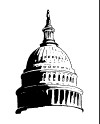 VI. COURT SESSIONSIn this section you will find information on the following topics:ScheduleReview of each treatment court caseCourt ScheduleOpen Court SessionParticipants and Parents are required to AttendCourtroom Protocol______________________________________________________________Frequent court appearances encourage a direct and honest relationship between the Judge and the participant.  This is a cornerstone of the treatment court philosophy.Schedule:The YTC Team meets weekly on Thursday at 12:30 p.m. in the Missoula County Courthouse prior to the weekly court session.Review of Each Treatment court Case:   	At this meeting, the YTC Team has the opportunity to learn how each participant is progressing through the program.  The YTC Treatment Coordinator provides a written report of each participant’s performance during the week.  With prior arrangement, any participant or family member may attend the meeting.  The YTC Team also reviews any reports from law enforcement.  Upon considering the weekly performance of a participant, the YTC Team determines appropriate incentives and/or sanctions.  The YTC Team may also recommend or make changes in the participant’s individual treatment court treatment plan.Court Schedule: 	The YTC session is held weekly on Thursday at 3:00 p.m. in Courtroom No. 1 of the Missoula County Courthouse located at 200 West Broadway.  Occasionally, with prior notice, court will be rescheduled for another day.Open Court Sessions: Juvenile court proceedings in the State of Montana are open to the public. The open YTC court session facilitates three important aspects of the treatment court program.Open court facilitates a free-flow of information between parents, caregivers, and the court.Youth have the opportunity to learn from the successes and challenges of other participants.Open court demonstrates the efforts to treat each participant as an individual, fairly and impartially.Participants and Parents are required to Attend: 	Each YTC participant and a family representative are required to attend and arrive on time.  This may mean rearranging work and other schedules. Participants must remain for the entire court session unless specifically excused by the court.Courtroom Protocol: Appropriate Dress:  	 Clothing displaying drug use, alcohol, gang symbols, or negative language is prohibited.  Hats are not to be worn in court.  Participants appearing in court should be dressed appropriately.  Any participant dressed inappropriately for court will be spoken to by a YTC Team Member.Courtroom behavior: The YTC Team expects all treatment court participants to show respect and courtesy to all courtroom staff, families in attendance, and other observers.  If a participant or family member is disruptive, they may be escorted from the courtroom. No food or beverages are allowed in the courtroom.          VII.     INCENTIVES/REWARDS AND SANCTIONSIn this section you will find information on the following topics:IncentivesSanctionsSanctions Grid 	To support the goals of the program and each individual in the program the YTC Team has developed incentives (“rewards”) and sanctions.Incentives: 	The purpose of an incentive is to motivate positive change.  Through incentives we encourage responsible behavior.Incentives include but are not limited to:Gas Cards, Gift certificates and event ticketsA week off from attending court after four clean weeksRecognition in Court, including applauseDecreased drug testing if participant remains clean resulting in fewer UA feesFaster progress through programGraduation to next phaseGraduation from program and the final incentive… •	Dismissal of charges and entire record expunged.Sanctions: 	The purpose of a sanction is to hold participants accountable for their behavior and to reinforce core aspects of the program.  The core aspects of the program are treatment and program participation, school attendance, and positive behavior at home.  There are specific graduated sanctions designed to address behavior in the different aspects of the program.    	The YTC sanctions are designed to be effective, developmentally appropriate, and immediate.  In most cases the participant will move through the sanctions by way of warning, community service, home arrest, and then detention. 	Beyond these specific sanctions, when appropriate, sanctions will be individualized for the participant in question.  The YTC Team strives for sanctions that are fair, clear, and meaningful.Sanctions Grid:	 	The Sanctions Grid outlines the graduated sanctions for: UseMissed appointmentsUnexcused absences or behavior issues at schoolProblems at home 	In addition to court sanctions for use, the participant's treatment provider may also have a "treatment response" to the participant's behavior.  This may result in additional treatment or a change in the treatment plan.  YTC Sanctions GridPLEASE NOTE: This grid should serve only as a guide.  It is NOT definitive.  The YDC Court Team can and will customize sanctions, as it deems appropriate.         Missoula County, Montana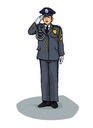 VIII. LAW ENFORCEMENT LINK & LIMITATOIN ON PARTICIPATION BY YDC TEAM MEMBERS IN CRIMINAL INVESTIGATIONSReports:The Missoula County Detention Center provides information to the YTC Team concerning specific youth in detention and general detention issues.   The Reports regarding positive and negative behavior of participants is compiled by the Detention Center on a weekly basis and is provided to the YTC Team during weekly YTC Team meetings.  The YTC Team is also provided reports on law enforcement contact by the agency involved.Limitation On Participation by YDC Team Members in Criminal Investigations: Consistent with the holding of the Montana Supreme Court in State v. Plouffe, 2014 MT 183: Members of the YDC Team shall not disclose YDC information, including drug test results, to anyone not specifically entitled by law to receive such information. When in doubt, a waiver from the YDC participant or other clear authority authorizing the release of such information, should be obtained.If there is a possibility of using test results, admissions or other evidence arising in connection with the YDC against a participant, in any context outside YDC, that fact should be disclosed in: a.) the written treatment contract; and or 2.) the course of the Miranda Warning given prior to interrogation by law enforcement.YDC Team members may not participate in any investigation of possible criminal conduct by YDC participants outside of treatment court. IX.  SUSPENSION AND EXPULSION/DISCHARGEIn this section you will find information on the following topics:Suspension Automatic & Voted TerminationDischarge________________________________________________________________ Suspension:A participant who is charged with committing a violent felony, use of a weapon or sale of dangerous drugs while participating in YTC will be suspended from participation in the program.  A participant found not guilty of the charges may restart the program, if approved by the YTC Team, and at a level determined by the  YTC Team.  Suspended participants are subject to all rules of probation.Automatic Termination:A YTC participant who is found guilty of a violent felony, use of a weapon, or sale of dangerous drugs while participating in the program will be automatically terminated.Voted Termination:A YTC participant may be terminated from the program by a majority vote of the YTC Team if he or she:possesses a weaponrepeatedly fails to abide by YDC rules by a participant or a parent commits physical violenceverbally threatens another participantDischarge:A YTC participant may be discharged from the program by majority vote of the YTC Team if he or she requires treatment the program is unable to provide.Discharge or Voluntary Withdrawal from Drug Court:Since participation in YDC is voluntary, a participant may elect to withdraw from YDC, be remanded back to the court that referred him/her to YDC and face any potential consequence, such as probation revocation, which results.  The withdrawal process will be initiated by the YDC participant filing a written request to withdraw on a form provided by YDC.  The document will include an acknowledgment of the possible consequences of withdrawal, a certification by counsel that such consequences and other related matters have been discussed with and explained to the participant and an order from the presiding judge granting the request to withdraw and remanding the case to the referring court.  (See Appendix I – Request & Order for Discharge From YDC)Discharge Without Graduation After Maximum Therapeutic Benefit:YDC participants, who the YDC Team concludes have achieved a maximum therapeutic benefit from the services provided, but who have not completed the requirements for graduation from the program, and in the judgment of the YDC Team show no likely prospect of graduation, will be discharged from YDC. Their case will be remanded back to the referring Court with an indication the YDC Program was not successfully completed and record expungement will not take place.Discharge for Uncharged Conduct The YDC Team reserves the right to discharge or withhold graduation from any participant for serious misconduct, whether or not it constitutes criminal conduct, and whether or not it is formally charged, if such conduct is anathema to the mission, goals and objectives of YDC, irreparably compromises the ability of the participant to be successful in the program or if allowing the participant to remain in the program will damage the credibility of the YDC with stakeholders or current or prospective participants.X. Graduation & Expungement of RecordsThe Missoula YTC graduation is a celebration of a youth's successful completion of all treatment court requirements.Program Requirements:Successful completion of all four phases of the YTC program is required for graduation, including the required goals for all road maps. Graduation occurs when all court ordered restitution and UA fees have been paid in full and the participant has remained drug and alcohol free for at least 30 consecutive days.  Celebration:The YTC celebration consists of a ceremony in open court at the completion of a YTC participant's individualized treatment plan.  The celebration provides a specific time for the YTC Team, the participant, and the participant's family to acknowledge the work and success of the youth and to support the youth's future endeavors.  Each ceremony is individualized according to the wishes of the participant. Successful completion of the program entitles the youth to have the participant’s record expunged. Six Month Delay of Records Expungement:Six months after the participant’s successful completion of and formal graduation from YTC,  provided the participant has not during that period of time been convicted of or charged with any criminal offense (other than minor traffic violations), the Youth’s prior criminal, juvenile and MIP history shall be expunged by written order of the Court.  Traffic violations will not be expunged.  If a criminal charge is pending at the end of the six-month period, expungement will be delayed until after the Youth is convicted or is exonerated and the case dismissed.  In the former circumstance, the participant/graduate will not be eligible for record expungement. EXHIBIT “A”Missoula CountyYouth Treatment Court ContractFAMILY RESPONSIBILITYFamily involvement is critical to effective drug and alcohol treatment and juvenile court interventions.  Since most of the young people in our program live with their families, it is critical that families agree to participate in their child’s treatment.  Parental education groups and nuclear family therapy will be offered to all parents of our participants; these programs are considered part of your child’s treatment.  Where applicable, parents also need to address their own drug and alcohol dependency or other critical issues that may perpetuate difficulties in the family as a whole.We want to engage, empower, and help parents.  We see parents as a very important part of the solution to getting kids back on track in order to become productive community members.  Sometimes, parents of teens need to re-tool their parenting skills in the context of parenting teenagers.  Proactive parenting works best when helping your child with their substance abuse or other adolescent issues.  Supporting your child in drug and alcohol treatment requires considerable effort, time, and diligence.  Parenting is a tough job that demands supervision, support, and caring and being a part of Treatment court can help you implement these qualities.  By signing this contract you are agreeing to participate fully in your child’s treatment and in a six (6) week parenting class especially designed to give you the knowledge and skills necessary to help facilitate your child’s successful completion of Youth Treatment Court.  We appreciate your desire and courage to help your child become a healthy, productive person. Parental responsibility includes:Recognizing that substance abuse is also a family problem and educate themselves on its impact on their children and families.Recognizing that their own substance use can seriously harm their children.Providing appropriate role models that discourage drug and alcohol abuse.Recognizing signs of drug and alcohol use in their children and responding with appropriate sanctions.Providing a substance free environment that promotes recovery, and recognition that parental substance use will have a significant impact on their child’s success. Establishing and enforcing behavioral ground rules.Conveying a sense of care, support, respect and love.Support YTC decisions and sanctions and inform the YTC team of any problems meeting YTC mandates.	_____________SHORT TRACK PROGRAM	__________LONG TRACK PROGRAMFOURTH JUDICIAL DISTRICTMISSOULA COUNTY YOUTH TREATMENT COURTMISSOULA COUNTY, MONTANAPARTICIPATION CONTRACT AND INFORMED CONSENTThis contract is the Missoula County YOUTH TREATMENT COURT (YTC) contract regarding ______________________________________________________, hereinafter referred to as “I.” For purposes of this contract, “Team” refers to the Missoula County YOUTH TREATMENT COURT Team, and includes any of the Team’s individual members.______1.  I understand that I am expected to be completely honest and to tell the truth in YTC.  Overcoming alcohol/drug addiction is not easy, but I understand the Team is here to help me in this process and that to do so requires absolute truthfulness on my part.  I understand the Team will be honest with me and that I am expected to be honest in return.I have provided personal information to the YTC Team to assess whether I am a suitable participant for YTC.  As long as I participate in YTC, I agree to provide any and all additional personal information that the Team might need to assess whether I am following the terms of this contract. I understand that I may be deemed eligible or ineligible for participation in YTC based on the participation criteria.  If the Court discovers that I meet one or more of the ineligibility criteria after admission into YTC, I will be terminated from the program.I hereby authorize the release of all information, either in written reports or verbal testimony, regarding my treatment, law enforcement involvement and my legal status to all members of the YTC Team for the limited purpose of determining my progress in meeting my treatment plan goals.  I authorize the Court and the YTC Team to staff my case prior to court appearances.  My authorization to release treatment information, including alcohol and other drug test results, is with the understanding that such information will not be used by the County Attorney for any prosecution of criminal charges against me (except for cases transferred as a condition of my probation, by Consent Decree or Informal Disposition). Blood, Urine, and other drug testing results, including missed UAs, will be shared with my Probation Officer and may be used by my Probation Officer in determining whether or not to revoke my probation either by Consent Decree or Informal Disposition.    ______ Initial here if you are in YTC as a condition of probation, Consent Decree or information disposition or from another Judicial District.UA and/or drug testing results taken will be shared with the YTC Team for staffing purposes.     ______4(a)  I will submit to random and routine drug testing when instructed.  I understand that a missed test is considered positive and a diluted sample is also considered positive. I understand the test results are to assist in my treatment.  I understand that under Montana statute MCA § 46-1-1111(4), “anyone in receipt of drug test results shall maintain the information in confidentiality.” I understand that I may refuse to consent to this testing, but I understand that if I do refuse to consent to testing when instructed, I may face sanctions for these actions as outlined in the attached sanction grid.       ______4(b)  I also understand that if I am on probation the conditions of my supervision require me to submit to random and routine drug testing refusal to submit to testing or a positive drug test result may result in a report of violation and possible revocation of probation or supervision. I further understand that my Treatment Court drug test results will be shared with my supervising officers  5. I understand that my alcohol/drug treatment records are confidential and protected from disclosure by federal regulations (42 CFR Part 2) and cannot be disclosed without my written consent unless otherwise provided for in the regulations.  Furthermore, I understand that I have provided written consent for the release of confidential drug/alcohol treatment records for use by the YTC Team.  I also understand that no YTC Team member is authorized to disclose my treatment information to parties or agencies outside the YTC Team unless I have executed a separate release of information.  ______ 6. I hereby allow the YTC Team to discuss my treatment plan and progress among themselves, as well as disclose information about my case in open court.  Furthermore, I understand that YTC Team members are obligated to report child abuse or cases of potential danger to self or others and may be required to disclose information to the proper authorities in cases of medical necessity.  ______ 7.  I understand that I will be hearing confidential treatment information regarding other participants during YTC hearings and that this information is not to be disclosed or discussed with any other individuals outside the YTC Team or participants.  I further understand that disclosing confidential treatment information is subject to civil and criminal penalties under state and federal law and is grounds for termination from the YTC program.I agree to execute appropriate releases of health care information so that any and all of my health care and mental health care providers may provide written and/or oral reports of my treatment progress to the YTC Team.  I agree that I will start a treatment program at a treatment level to be determined by the treatment provider and the YTC Team, and that I will begin attendance immediately upon acceptance into the program. I understand that failure to successfully complete the required treatment program is grounds for termination from the YTC.I understand that as part of my treatment plan, I will be required to follow all of the rules, attend all of the meetings, attend all therapy sessions, subject myself to random testing of blood, breath or urine, and follow any other treatment requirements set forth by the treatment provider, the YTC Team and/or as ordered by the YTC Judge.  I agree to remain free of alcohol, illicit drugs, and drugs not prescribed to me throughout the course of my participation in YTC.  I further agree to use prescription medication only as directed by the prescribing physician.  I agree that when I am being treated by a medical professional who needs to prescribe medications, I will advise the medical professional that I am addicted to alcohol and/or drugs.______ 12.  I agree to refrain from use of poppy seeds and all adulterants that might impede collection of an accurate urine specimen.  I agree not to use over-the-counter medications and herbal remedies containing ephedrine or pseudo-ephedrine unless I have received prior approval from my treatment provider.  I further understand that a missed, dilute or adulterated urine specimen will be considered “positive” for purposes of the YTC.    13.  I understand law enforcement will inform the YTC Team about any contacts I have with law enforcement during my tenure with YTC. ______ 14.  I understand that a juvenile probation officer or home arrest officer staff may visit my residence on a random basis.  I agree to open the door for the Officer and speak with him or her when he or she visits my residence.    15.  I agree to personally appear for all required sessions of the YTC.  I understand that failure to appear could result in a charge of contempt of court, assessment of sanctions, and possible termination from YTC.  16. I understand that the YTC Judge, upon receiving information from the YTC Team that I am not complying with the contract, may impose sanctions.  Failure to comply includes but is not limited to positive or diluted alcohol or other drug test results, missed alcohol or other drug tests, missed school, missed treatment appointments, failure to appear in Court, etc.   Sanctions may include	_____	  17.  I understand that I will need to abide by all federal and state laws, including the Controlled Substances Act.  (www.fda.gov/RegulatoryInformation/Legislation/ucm148726.htm)Lecture, writing or reprimand from the JudgeIncreased YTC appearancesCommunity ServiceHouse arrest or electronic GPS monitoringIncreased breath, blood, and urine testingJail timeTermination from the YTC program. I understand that if, after a hearing, it is the opinion of the YTC Judge that I have committed violations of this contract which justify my arrest; the Judge may order my arrest and detention.  I understand that in addition to sanctions imposed for noncompliant behaviors, the Treatment Team and/or my treatment provider may require additional treatment requirements.I understand that in the event I am terminated from YTC, my case may be reassigned to another Judge.  21.  I understand that if I diligently perform my obligations under this contract, YTC may approve the following incentives: a. 	Praise and congratulations from the JudgeDecreased YTC appearance requirementsRelease from community serviceFinancial incentivesDecreased breath, blood and urine testingGraduation from the YTC program. I understand and agree that the treatment program is to be completed in a minimum of 18 weeks for the short-track program and a minimum of 44 weeks for the long-track program.  I further understand and agree that the Court may extend the treatment program for such an additional time as the Court deems necessary, including a period of time for aftercare.I agree to keep the YTC Team advised of my current address and place of employment at all times during this treatment program. I also agree to apprise the YTC Team of all individuals residing in my house throughout my involvement in the YTC.This contract is the only contract I have with the YTC.  There are no other deals, bargains, promises or understandings, whether written or otherwise, which change or alter this agreement. I understand that I may revoke this consent at any time except to the extent that action has been taken in reliance on it, and that in any event this consent expires automatically when I am terminated from or graduate from the YTC.  In the event that I revoke this consent before my termination from the YTC, I understand that such revocation will result in my termination from the YTC.______ 26.  If YTC provides me with a cell phone and/or cell phone minutes, YTC staff can access my phone and texts to verify if it is being used appropriately for treatment, medical issues, etc.______ 27. Appropriate behavior among participants:  I agree to respect the opinions and feeling of other program participants and understand verbal or physical threats or abuse will not be tolerated.  I agree not to engage in any romantic or sexual relation with other YTC program participants while actively involved in the program.Six Month Delay of Records Expungement:Six months after the participant’s successful completion of and formal graduation from YTC,  provided the participant has not during that period of time been convicted of or charged with any criminal offense (other than minor traffic violations), the Youth’s prior criminal, juvenile and MIP history shall be expunged by written order of the Court.  Traffic violations will not be expunged.  If a criminal charge is pending at the end of the six-month period, expungement will be delayed until after the Youth is convicted or is exonerated and the case dismissed.  In the former circumstance, the participant/graduate will not be eligible for record expungement. I,  ______________________________________________________________, have read this entire contract, and I have read and initialed each paragraph of this contract.  I have had adequate time to fully discuss this contract with my attorney.  I understand the terms of this contract and what is expected of me.  I freely and voluntarily agree to abide by all the contract’s terms and conditions, and I understand the consequences of my failure to do so.  I represent that at the time of execution of this contract, I am not under the influence of drugs and/or alcohol. DATED this _________ day of _________________________, 20__.______________________________ParticipantSTATEMENT AND ACKNOWLEDGEMENT OF DEFENSE ATTORNEYI, ________________________________________________________________, attorney for _____________________________________________________________,    have fully advised her/him of all of the terms and conditions of this contract.  To the best of my knowledge, I believe that (s)he is entering into this contract out of her/his free will, and to the best of my knowledge that no improper promises, threats or other inducements have been made by the Team to cause her/him to enter into this contract.DATED this _______ day of ______________________________, 20__.______________________________ AttorneyMISSOULA COUNTY YOUTH TREATMENT COURT AUTHORIZATION FOR RELEASE OF CONFIDENTIAL INFORMATION I,_____________________________________________________, authorize the Missoula County YOUTH TREATMENT COURT (YTC) Team and representatives of the following agencies:Any and all of my alcohol or drug treatment providers,  Any and all of my mental health agencies or providers,Any and all of my medical care provider(s), Any and all of YTC Team personnel Service provider(s) for alcohol and drug testingMissoula County Sheriff’s DepartmentMissoula City Police DepartmentSchool for education and behavioral records to communicate with and disclose to one another the following information:The purpose of the disclosures authorized in this consent is to enable the YTC and its members to evaluate my need for services from the YTC and its members and provide and coordinate the YTC and its members’ services to me.I understand that my alcohol and/or drug treatment records are protected under the federal regulations governing Confidentiality of Alcohol and Drug Abuse Patient Records, 42 C.F.R. Part 2, and cannot be disclosed without my written consent unless otherwise provided for in the regulations.  I also understand that records concerning mental health services I receive [are/may be] protected by state law. I also understand that I may revoke this consent at any time in writing except to the extent that action has been taken in reliance on it, and that in any event this consent expires automatically 180 days following the date I stop participation in DC.I understand that there is a potential for the information disclosed pursuant to this authorization to be subject to redisclosure by the recipient, and the information may no longer be protected by the federal confidentiality rules.This release expires one year from date of discharge from YTC.EXHIBIT “B”FOURTH JUDICIAL DISTRICT COURT, MISSOULA COUNTY   Dept. 3   Cause No.  -   DJ-_____    ORDER SETTING NEXT    APPEARANCE DATE AND TASK LISTPHASE:   [I]   [II]    [III]    [IV] EXPECTED  GRADUATION: ____________________STEPS TO MOVE TO NEXT PHASE: ______________________________________________________________________________________TOTAL CUMULATIVE INCENTIVES: ________________  TOTAL CUMULATIVE SANCTIONS: _______________   ACCOMPLISHMENTS LAST WEEK _________________________________________________________________________________________________________________________________________________________________________________________________________AT RESIDENCE ___________________________________________________________________________ ENTRY ___________________ Next Appearance Date:   THURSDAY, __________, 20__,  at 3:00 p.m.REPORT TO:  Chelsey Scarborough   YDC Case Manager 406-240-1577 chelsey@valeobehavioralhealth.com____1. [   ] DRUG TEST:	[   ] Blue   = 1-2 times a week   	[   ] Yellow = 2-3 times a week	[   ] White  = 3-4 times a week   	[   ] Black = 5 or more times a week____2. [   ] SCHOOL            	[    ] No unexcused or excessive excused absences[    ] Attend GED as Willard  (No unexcused or excessive excused absences)[    ]  Check in with Project Success Counselor[    ]  Plan to Improve Grades[    ]  Judge’s Study Hall Days ___________________________________________________3. [   ] Attend COUNSELING ______________________________________________________ at ___________o'clock Paul Cahill, MSW, LAC Addictions Counselor-Adolescent Programs pcahill@wmmhc.orgWestern Montana Addiction Services 2345 Wyoming Street, Missoula, MT 59801 - (406) 532-9855 Office ____4. [   ] Attend ACUPUNCTURE  ___________________________________________________ at ___________o'clock Susie Clarion, 115 University Ave, Missoula, MT 59801 (406) 552-7919   sushiclarion@yahoo.com____5. [   ] Attend JOB  ______________________________________________________________ at ___________o'clock____6. [   ] Attend RECREATIONAL ACTIVITY  ___________________________________________ at ___________o'clock ____7. [   ] Attend GYM ______________________________________________________________ at ___________o'clock____8. [   ] Other: _________________________________________________________________________________________9. [    ] Pay outstanding: RESTITUTION $________________,  FINES $_________________  UA TESTS $____________________ ===========================================================================================================SANCTIONS: Last Sanction: _______________________________Next Sanction: _____________________________________Custom Sanction: __________________________________________________________________________________________     _________________________________________________  JOHN W. LARSON, District JudgeExhibit “C”          Strengths-Based Assessment and Inventory of Personal ResourcesThe strengths-based approach calls on YTC Teams to find, amplify and reinforce the strengths of participants and their families for a more effective program and a more successful graduate.  During the Mapping Phase each participant completes a strengths-based assessment and inventory of personal recourses through a one-on-one interview with the Community Programs Coordinator.The following questions are those asked in the strength’s assessment and personal resources interview.Describe what you think is best about you.What's the best thing you've done in your life so far?When are you at your best?  What does it look and feel like?Describe the best thing about your family.What does your family do well together?Describe the people who have had the biggest impact on you, who do you look up to?Who is the most positive person in your life right now?  What do you get from him/her?Describe a time when you successfully solved a problem.Describe the most important thing you've learned about life so far.What does being happy mean to you?  When was the last time you felt truly happy?Where you like to be: (a) One year from now? (b) Five years from now? (c) Ten years from now?What skill or qualities do you have that the community may not know you have?You have identified the following skills and talents...How can you use these skills in the future to benefit the community or the people around you?What is most important for people, including the YTC Team, to know about you?In signing the contract for treatment court, it is assumed that at a minimum you want to have your charges expunged if you are successful in this program.  To do that you will need to do a lot of hard work and complete a variety of required and individually selected programs. What do you feel you need from your family and friends to do that?What can the YTC Team or the Judge do to help you be successful in this program?Imagine that when you get up tomorrow morning everything that was wrong in your life is now magically gone.  In fact, everything is okay now.  What does it look like?  Can you get there?JOHN W. LARSONDistrict Court - Dept. 3Fourth Judicial DistrictMissoula County CourthouseMissoula MT 59802(406) 258-4773MONTANA FOURTH JUDICIAL DISTRICT COURT, MISSOULA COUNTYMISSOULA COUNTY YOUTH DRUG COURT	IN THE MATTER OF	District Court - Dept. 3Cause No. DJ-REQUEST AND ORDERFOR DISCHARGE FROMYOUTH DRUG COURTA Youth Under the Age of Eighteen.Request for Discharge from Youth Drug CourtI hereby request discharge from the Missoula County Youth Drug Court. I have discussed this request with the attorney named below and I understand the possible consequences of this decision including the fact my case may be returned to the court and presiding judge that referred me to drug court and my failure to successfully complete drug court may result in the revocation of my probation or other penalties.My decision to withdraw from drug court is my free and voluntary act and I have not been threatened, coerced or improperly influenced to make this decision by any other person.DATED this _____ day of _______________, 201_.__________________________________ YouthCertification of CounselThe undersigned certifies to the Court as follows:I have explained the possible consequences of withdrawing from drug court prior to successful completion of the program to the above-named Youth.I believe the Youth understands the possible consequences that may result from this decision.I believe the Youth’s decision to withdraw from drug court is a free and voluntary act free from coercion, duress or improper influence. DATED this _______ day of ___________________,  201_.________________________________Attorney At LawORDERHaving considered the foregoing Request for Discharge from Drug Court as well as the accompanying Certification of Counsel;IT IS HEREBY ORDERED that said request is GRANTED and the above-named Youth hereby discharged from the Missoula County Youth Drug Court.IT IS FURTHER ORDERED that this case is remanded to the ________________________________ Court and the Youth directed to appear before the presiding judge of that court at __________ on the ________ day of ________________, 201____._____________________________ JOHN W. LARSONDISTRICT JUDGEPHASE 1PHASE 2PHASE 3PHASE 4 – Part 1Court:  WeeklyCheck-ins:  2x/week     (unless positive)Court:  WeeklyCheck-ins:  per UA colorCourt:  WeeklyCheck-ins:  per UA colorCourt:  Every other weekCheck-ins:  weeklyTasks for team:Review Chemical Dependency AssessmentDevelop Road Map              (1st week)The Road Map is distributed.  Each map has four domains:Education/VocationCommunityFamily 4.	Wellbeing5.Each domain is directed by client strengths, challenges, as well as a long-term goal and a short-term goal, with objectives for each.Near the end of the phase the Road Map is evaluated and re-written for the next phase.Phase 3 is where the Treatment court participants put into action all that has been learned thus far. The Road Map also contains the four domains: 1.	Education/VocationCommunityFamilyWellbeingParticipants and parents develop an Arrival Road Map/Individual Relapse Plan for the final phase of Treatment court—containing the four previous domains.Phase 4 begins the transition from Treatment court, coupled with the positive changes that were enacted in the Action Phase. Participants have fewer check-ins and court appearances, as they begin to experience life without Treatment court.  Individual leisure planWellness Workshop           Continue leisure plan         • Wellness Workshop         Relapse Prevention:  Colors and Testing Enter Drug/Alcohol TreatmentOr Continue on-going treatment (CD & family)Sanctions & Incentives:  (See Section VII)Parent attendance at courtPreparation of Road Map  Relapse Prevention:  Colors and Testing Drug/Alcohol TreatmentContinue on-going treatment (CD & family)Sanctions & Incentives:  (See Section VII)Parenting/Support groups and attendance at courtPreparation of Road Maps  Relapse Prevention:  Colors and Testing Bi-weekly court appearancesDrug/Alcohol TreatmentContinue on-going treatment (CD & family)Sanctions & Incentives:  (See Section VII)Parenting/Support groups and attendance at courtPreparation of Road Maps   Bi-weekly court appearancesPhase 1 Complete when:  Acupuncture completeRoad Map individually prepared and approvedAt least 2 Court appearancesAdmitted to treatmentPhase 2 Complete when:Check-ins <3x/week75% of Road Map objectives metNo major sanctionsRoad Map is evaluated and an Action Road Map is prepared and approvedPhase 3 Complete when:  Four consecutive weeks clean (1x/week)80% of Action Road Map objectives met  No major sanctionsArrival Road Map completedClean 2 consecutive weeksPhase 4 Complete when:Clean for 4 consecutive weeksMeeting Arrival Road Map objectivesThe reward is:Exposure Phase  (Phase 2)AwardThe reward is:Action Phase (Phase 3)Customized reward             (climbing gym, play tickets etc.)The reward is:Arrival Phase (Phase 4)Customized awardThe reward is: GraduationApproximately 2 weeksApproximately 6 weeksApproximately 4 weeksApproximately 4 weeksPHASE 1PHASE 2PHASE 3PHASE 4 – Part 1PHASE 4 – Part 2PHASE 4 – Part 2Court:  WeeklyCheck-ins:  2x/week     (unless positive)Court:  WeeklyCheck-ins:  per UA colorCourt:  WeeklyCheck-ins:  per UA colorCourt:  Every other weekCheck-ins:  weeklyCourt:  2nd, 4th & 6th week Check-ins:  every other weekCourt:  2nd, 4th & 6th week Check-ins:  every other weekTasks for team:Chemical Dependency AssessmentDevelop Road Map              (5th or 6th week)The Road Map is distributed.  Each map has four domains:Education/VocationCommunityFamily 9.	Wellbeing10.Each domain is directed by client strengths, challenges, as well as a long-term goal and a short-term goal, with objectives for each.Near the end of the phase the Road Map is evaluated and re-written for the next phase.Phase 3 is where the Treatment court participants put into action all that has been learned thus far. The Road Map also contains the four domains:Education/VocationCommunityFamilyWellbeingParticipants and parents develop an Arrival Road Map/Individual Relapse Plan for the final phase of Treatment court—containing the four previous domains.Phase 4 begins the transition from Treatment court, coupled with the positive changes that were enacted in the Action Phase. Participants have fewer check-ins and court appearances, as they begin to experience life without Treatment court.  Phase 4 is a 2part phase.  Part 1 consists of 30 days clean & sober.  Part 2 consists of 3 court appearances, over 6 weeks, and random check-ins every other week.  The participants and parents follow the Arrival Road Map/Individual Relapse Prevention Plan that was developed at the tail end of the Action Phase..  Part 2 consists of 3 court appearances, over 6 weeks, and random check-ins every other week.  The participants and parents follow the Arrival Road Map/Individual Relapse Prevention Plan that was developed at the tail end of the Action Phase.	Acupuncture        (15 sessions/ 6 weeks)Parks & Recreation           Writing Workshop           Wellness Workshop           Youth Harvest ProjectParks & Recreation           Writing Workshop           Wellness Workshop         Youth Harvest ProjectRelapse Prevention:  Colors and Testing Drug/Alcohol TreatmentContinue on-going treatment (CD & family)Sanctions & Incentives:  (See Section VII)Parenting/Support groups and attendance at courtPreparation of Road Maps  Relapse Prevention:  Colors and Testing Drug/Alcohol TreatmentContinue on-going treatment (CD & family)Sanctions & Incentives:  (See Section VII)Parenting/Support groups and attendance at courtPreparation of Road Maps  Relapse Prevention:  Colors and Testing Drug/Alcohol TreatmentContinue on-going treatment (CD & family)Sanctions & Incentives:  (See Section VII)Parenting/Support groups and attendance at courtPreparation of Road Maps  Phase 1 Complete when:  Acupuncture complete Road Map prepared and approvedPhase 2 Complete when:Check-ins <3x/week75% of Road Map objectives metRoad Map is evaluated and an Action Road Map is prepared and approved(Utilize 4 clean weeks=week off & Award)Phase 3 Complete when:  Four consecutive weeks clean (1x/week)80% of Action Road Map objectives met  Arrival Road Map completed(Utilize 4 clean weeks=week off & Award)Phase 4--Part 1 Complete when:Clean for 30 days Meeting Arrival Road Map objectivesPhase 	4—Part 	2 Complete when:Clean for 6 weeksMeeting Arrival Road Map objectivesPayments completePhase 	4—Part 	2 Complete when:Clean for 6 weeksMeeting Arrival Road Map objectivesPayments completeThe reward is:Exposure Phase  (Phase 2)Week Off & AwardThe reward is:Action Phase (Phase 3)Customized reward           (climbing gym, play tickets etc.)The reward is:Arrival Phase (Phase 4)Customized awardThe reward is:Move to Arrival Phase—Part 2The reward is:Record Expunged Gift CertificateThe reward is:Record Expunged Gift CertificateApproximately 6 weeksApproximately 14-18 weeksApproximately 14-18 weeksApproximately 4 weeksApproximately 6 weeksApproximately 6 weeksName:  Name:  Date of Birth:Date of Birth:Intake Date:Intake Date:Treatment Plan Date:Treatment Plan Date:EDUCATION/VOCATIONEDUCATION/VOCATIONEDUCATION/VOCATIONEDUCATION/VOCATIONStrengths:  Strengths:  Challenges:  Challenges:  Long-term goalLong-term goalShort-term goalShort-term goalObjectivesObjectives% complete12.12.1. 2. COMMUNITYCOMMUNITYCOMMUNITYCOMMUNITYStrengths:  Strengths:  Challenges:Challenges:Long-term goalLong-term goalShort-term goalShort-term goalObjectivesObjectives% complete1. 2.1. 2.1. 2.FAMILY/LIVING SITUATIONFAMILY/LIVING SITUATIONFAMILY/LIVING SITUATIONFAMILY/LIVING SITUATIONStrengths:  Strengths:  Challenges:  Challenges:  Long-term goalLong-term goalShort-term goalShort-term goalObjectivesObjectives% complete1. 2.1. 2.1. 2.WELLBEINGWELLBEINGWELLBEINGWELLBEINGStrengths:  Strengths:  Challenges:  Challenges:  Long-term goalLong-term goalShort-term goalShort-term goalObjectivesObjectives% complete1. 2.1. 2.1. 2. Blue  1-2 times  a week Yellow  2-3 times a week White  3-4 times a week Black  5 or more times a week1st Offense2ndOffense3rd Offense4th Offense5thOffense6thOffense7thOffenseUSEWatch Adult court and write book report3 hrs. Community Service or Judge’s study hall3 hrs. Community Service or Judge’s study hallHome Arrest or Community Service (when in a group home placement)24 hours detention48 hours detention1-week detentionMISSED APPOINT-MENTSWarningLetter of Apology3 hrs. Community Service6 hrs. Community ServicePay for AppointmentHome ArrestCustomized sanctionSCHOOLWarning2 hrs. Study Hall for each absence (up to 10 absences)School ConferenceHome ArrestHome ArrestCustomized sanctionCustomized sanctionHOMEWarning and implementation rulesUphold family rules and consequences2nd warning uphold family rulesHome ArrestCustomized SanctionCustomized sanctionCustomized sanction__________my name and other personal identifying information;__________my status as a patient in alcohol and/or drug treatment;__________my status as a client of YTC;__________my status as a participant in the YTC;__________information pertinent to YTC removal, custody, and reunification issues;__________my YTC treatment plan and summaries of my progress in reaching treatment plan goals;__________initial and subsequent evaluations of my service needs by my medical care provider;__________summaries of alcohol/drug and mental health assessment results and history;__________summary of alcohol/drug treatment and mental health services plan(s), progress and compliance;__________attendance in alcohol/drug treatment and mental health services;__________discharge plan(s) for alcohol/drug treatment and mental health services;__________date of discharge from alcohol/drug treatment and mental health services, and discharge status;__________contact with any law enforcement agency during your participation with the YTC;__________information and data collected during and after your participation with YTC to be used for research and evaluation purposes__________other:____________________________________________________Dated _____________________________________________________Signature of clientDated _____________________________________________________Signature of parent(s)/guardian(s)Dated _____________________________________________________Signature of parent(s)/guardian(s)IN RE THE MATTER OF ___________________________,A Youth Under The Age of 18.[  ] Book Report/Essay on ____________________________________________│ REWARDS: [  ] Out-of-Home Placement at ________________________________________│[  ] Gift Cert[  ] Repeat Previous Phase/Treatment│[  ] Fewer UA Tests[  ] Increase UA Tests│[  ] Week Off[  ] Community Service 	_________________ hour(s)│[  ] Graduate to next phase[  ] Detention 	_________________ day(s)│[Other ____________________________________[  ] Home Arrest	 	_________________ day(s)[  ] Other ___________________________________________________________│___________________________________________